Publicado en Barcelona el 10/05/2016 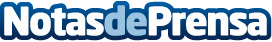  Ackstorm nombra a Ignacio Lamarca nuevo CEO para impulsar su crecimientoAckstorm refuerza su estructura directiva con la incorporación de Ignacio Lamarca como nuevo Director General. Este nombramiento forma parte del nuevo plan estratégico de crecimiento de la compañía, que tiene como objetivo desarrollar el modelo de negocio basado en servicios gestionados en Cloud, y que ayudará a Ackstorm a consolidar su posición como referente en el sectorDatos de contacto:Jesús SalasResponsable Marketing902888345Nota de prensa publicada en: https://www.notasdeprensa.es/ackstorm-nombra-a-ignacio-lamarca-nuevo-ceo Categorias: Telecomunicaciones Programación Cataluña E-Commerce Nombramientos Dispositivos móviles http://www.notasdeprensa.es